Programme de formation résidentielle à l’étranger au titre de l’année universitaire 2017-2018Concours national pour l’obtention d’une bourse de formation Doctorale « Étudiant» Fiche de contrôle de conformité du dossierConstitution du dossier de candidatureAttention les dossiers des candidats retenues d’une filière doivent être accompagnés par le procès verbal portant sélection, visé par le VRP et par le Doyen (voir page 7 de la note 239/SG/2017)Observation ……………………………………………………………………………………………………………………………………………………………………………………………………………………………Avis de la CRUOuest    REPUBLIQUE ALGERIENNE DEMOCRATIQUE ET POPULAIREMINISTERE DE L’ENSEIGNEMENT SUPERIEURE ET DE LA RECHERCHE SCIENTIFIQUECONFERENCE REGIONALE DES UNIVERSITES DE L’Ouest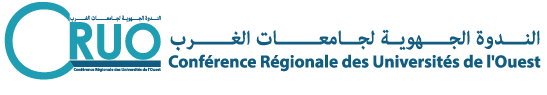     الجمهورية الجزائرية الديمقراطية الشعبية    وزارة التعليم العالي والبحث العلمي   الندوة الجهوية  لجامعات الغربNom, Prénom : …………………………………………...Nom, Prénom : …………………………………………...Nom, Prénom : …………………………………………...Nom, Prénom : …………………………………………...Nom, Prénom : …………………………………………...Établissement : ………………………………Établissement : ………………………………Établissement : ………………………………Date de naissance : ………………………………………...Date de naissance : ………………………………………...Date de naissance : ………………………………………...Date de naissance : ………………………………………...Date de naissance : ………………………………………...Age au 31/12/2017 : ……….…(Max. 25 ans)(Le candidat doit être Né en 1992 où après)Age au 31/12/2017 : ……….…(Max. 25 ans)(Le candidat doit être Né en 1992 où après)Age au 31/12/2017 : ……….…(Max. 25 ans)(Le candidat doit être Né en 1992 où après)Domaine / Filière : …………………………………..…..…Domaine / Filière : …………………………………..…..…Domaine / Filière : …………………………………..…..…Domaine / Filière : …………………………………..…..…Domaine / Filière : …………………………………..…..…E-mail  : ……………………………………..E-mail  : ……………………………………..E-mail  : ……………………………………..Spécialité  : …………………………………………………Spécialité  : …………………………………………………Spécialité  : …………………………………………………Spécialité  : …………………………………………………Spécialité  : …………………………………………………N° du Tel. Portable: …………...……………N° du Tel. Portable: …………...……………N° du Tel. Portable: …………...……………Classement : ………………………………..…………Classement : ………………………………..…………Classement : ………………………………..…………Classement : ………………………………..…………Classement : ………………………………..…………Moyenne du classement : ……………………Moyenne du classement : ……………………Moyenne du classement : ……………………Année d’obtention duBac=L1=(ou 1ère  année pour pharmacie)L2=(ou 2ème  année pour pharmacie)L3=(ou 3ème  année pour pharmacie)L3=(ou 3ème  année pour pharmacie)M1=(ou 4ème  année pour pharmacie)5ème  année =01Une (01) Photo d’identité02Attestation de major de promotion (avec mention du classement) visée par le VRP ou le Doyen de la faculté03Copies des relevés de notes (du L1, L2, L3 et M1 pour les filière LMD où des 5 premières années pour la pharmacie) (selon le modèle retenu par le MESRS) visées par le VRP ou le Doyen 04Copie du certificat de scolarité de la deuxième année de Master où de la 6ème année de pharmacie visée par le VRP ou le Doyen de la faculté05Copie  du diplôme du baccalauréat visée par le VRP ou le Doyen de la faculté06Copie du diplôme de la Licence visée par le VRP ou le Doyen de la faculté (uniquement pour les filières LMD)07Deux (02) lettres de recommandations